  MADONAS NOVADA PAŠVALDĪBA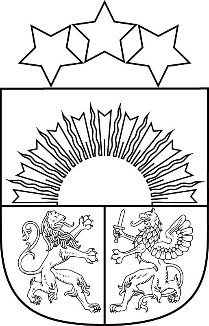 Reģ. Nr. 90000054572Saieta laukums 1, Madona, Madonas novads, LV-4801 t. 64860090, e-pasts: pasts@madona.lv ___________________________________________________________________________MADONAS NOVADA PAŠVALDĪBAS DOMESLĒMUMSMadonā2021.gada 17.augustā						            		 Nr.101									      (protokols Nr.7, 9.p.)Par sadzīves atkritumu apsaimniekošanu Madonas novada Lubānas pilsētas un Indrānu pagasta teritorijā 	Madonas novada pašvaldība ir saņēmusi informāciju par Iepirkumu uzraudzības biroja Iesniegumu izskatīšanas komisijas 01.07.2021. publicēto 28.06.2021. lēmumu Nr.4-1.2/21-138, ar ko atļauts pasūtītājam– Lubānas novada pašvaldībai – slēgt iepirkuma līgumu ar atklātākonkursā “Sadzīves atkritumu apsaimniekošana Lubānas novada administratīvajā teritorijā” (id. Nr.LNP 2021/1) noteikto uzvarētāju. Izvērtējot situāciju attiecībā uz slēdzamo līgumu konstatēts, ka iepirkuma uzvarētājs ir SIA "Eco Baltia vide", reģ. Nr. 40003309841, kura piedāvātā maksa par  sadzīves atkritumu apsaimniekošanu ir 11,34 EUR/m³, kopējā paredzamā līgumcena trīs gados (bez PVN) pie prognozētā apjoma 750 t: 123 750,00 EUR. Līdz šim, Madonas novada teritorijā, Madonas novada pašvaldības kapitālsabiedrībai SIA “Madonas namsaimnieks” nodrošinot attiecīgo pakalpojumu, maksa par 1m³ sadzīves atkritumu apsaimniekošanu ir 9,68 EUR/m3. Saistībā ar administratīvi teritoriālo reformu ir mainījušies gan saimnieciskie un ekonomiskie, gan juridiskie apstākļi attiecībā uz konkrēto iepirkuma līgumu, tādēļ izdarāmi vairāki secinājumi: 1) Minētā iepirkuma līguma slēgšana un izpilde nav labākais risinājums iedzīvotāju interesēs, ko apliecina atšķirīgās izmaksas ar šobrīd spēkā esošām atkritumu apsaimniekošanas izmaksām saskaņā ar līdzšinējo atkritumu apsaimniekošanas sistēmu Madonas novada pašvaldībā, kur attiecīgos pakalpojumus lētāk nodrošina pašvaldības kapitālsabiedrības. Likuma Par pašvaldībām 3.pants nosaka pašvaldības pienākumu funkciju nodrošināšanā ievērot valsts un attiecīgās administratīvās teritorijas iedzīvotāju intereses.2) Administratīvi teritoriālās reformas rezultātā visā Madonas novada teritorijā nepieciešams veidot vienotu atkritumu apsaimniekošanas sistēmu, lai nodrošinātu ekonomiski izdevīgu un kvalitatīvu pakalpojumu visiem iedzīvotājiem. Atkritumu apsaimniekošanas likuma 18.panta pirmā daļa nosaka Pašvaldība publisko iepirkumu vai publisko un privāto partnerību regulējošos normatīvajos aktos noteiktajā kārtībā izvēlas atkritumu apsaimniekotāju, kurš veiks sadzīves atkritumu un mājsaimniecībās radīto būvniecības atkritumu savākšanu, pārvadāšanu, pārkraušanu, šķirošanu un uzglabāšanu attiecīgajā sadzīves atkritumu apsaimniekošanas zonā [..].3) Ņemot vērā Madonas novada pašvaldības domes 17.082021. lēmumu par Madonas novada pašvaldības saistošo noteikumu “Par sadzīves atkritumu apsaimniekošanu Madonas novadā” apstiprināšanu, kur saistošajos noteikumos kā viena atkritumu  apsaimniekošanas zona ir paredzēta Madonas pilsēta, Aronas pagasts, Barkavas pagasts, Dzelzavas pagasts, Lazdonas pagasts, Ļaudonas pagasts, Liezēres pagasts, Mētrienas pagasts, Ošupes pagasts, Praulienas pagasts, Sarkaņu pagasts, Lubānas pilsēta, Indrānu pagasts, kā arī to, ka vienā atkritumu apsaimniekošanas zonā atkritumu apsaimniekošanu veic viens atkritumu apsaimniekotājs, iepirkuma līgums esošā redakcijā nav izpildāms ar iepirkumā iesniegto piedāvājumu un atbilstoši iepirkuma dokumentos iekļautajam līguma projektam, kur līguma izpildītājam ir noteikts pienākums sniegt atkritumu apsaimniekošanas pakalpojumu tikai Lubānas pilsētā un Indrānu pagastā. Publisko iepirkumu likuma 61.pants nosaka gadījumus, kādos ir pieļaujami būtiski grozījumi publisko iepirkumu līgumā. Konkrētajā situācijā nepieciešamie līguma grozījumi juridiski nav pieļaujami atbilstoši Publisko iepirkumu likuma regulējumam.4) Publisko iepirkumu jomas normatīvo aktu regulējums pieļauj iespēju pasūtītājam neslēgt līgumu, ja tam ir objektīvs pamatojums. Publisko iepirkumu likuma 25.panta piektās daļas 2.teikums nosaka “Iepirkuma komisijas lēmums ir saistošs pasūtītājam, ja tiek slēgts iepirkuma līgums.” Ministru kabineta 28.02.2017. noteikumu Nr.107 “Iepirkuma procedūru un metu konkursu norises kārtība” 230.punkta otrais teikums nosaka “Citos gadījumos pasūtītājs var jebkurā brīdī pārtraukt izsludinātu iepirkuma procedūru vai metu konkursu, ja tam ir objektīvs pamatojums.” Ja pasūtītājs nolemj neslēgt līgumu, iepirkuma procedūra tiek pārtraukta.5) 29.06.2020. Madonas novada pašvaldība ir noslēgusi ar pašvaldības kapitālsabiedrību  SIA “Madonas namsaimnieks” līgumu par sadzīves atkritumu apsaimniekošanu Madonas novada Aronas, Barkavas, Dzelzavas, Lazdonas, Liezēres, Ļaudonas, Mētrienas, Ošupes, Praulienas Sarkaņu pagastos un Madonas pilsētā uz laiku līdz 2027.gada 30.jūnijam. Sadzīves atkritumu apsaimniekošanas pakalpojuma sniedzējs izvēlēts saskaņā ar Atkritumu apsaimniekošanas likuma 18.panta sesto daļu un Publisko iepirkumu likuma 4.panta pirmo daļu, nodrošinot sabiedrības interesēm atbilstošu kvalitatīvu pakalpojumu ar mazāko finanšu līdzekļu un mantas izlietojumu.  	Noklausījusies sniegto informāciju, pamatojoties uz likuma “Par pašvaldībām” 21.panta pirmās daļas 23.punktu un 15.panta pirmās daļas 1.punktu, ņemot vērā 11.08.2021. Uzņēmējdarbības, teritoriālo un vides jautājumu komitejas un 17.08.2021. Finanšu un attīstības komitejas atzinumu, atklāti balsojot: PAR – 18 (Agris Lungevičs, Aigars Šķēls, Aivis Masaļskis, Andrejs Ceļapīters, Andris Dombrovskis, Andris Sakne, Artūrs Čačka, Gatis Teilis, Gunārs Ikaunieks, Guntis Klikučs, Iveta Peilāne, Kaspars Udrass, Māris Olte, Rūdolfs Preiss, Sandra Maksimova, Valda Kļaviņa, Vita Robalte, Zigfrīds Gora), PRET – NAV, ATTURAS – NAV, Madonas novada pašvaldības dome NOLEMJ: 1.  Neslēgt līgumu saskaņā ar Lubānas novada pašvaldības iepirkuma procedūrā - atklātā konkursā „Sadzīves atkritumu apsaimniekošana Lubānas novada administratīvajā teritorijā” (identifikācijas Nr. LNP2021/1) Lubānas novada pašvaldības iepirkumu komisijas pieņemto lēmumu. 2. Uzdot Lubānas novada pašvaldības domes apstiprinātajai iepirkumu komisijai pabeigt iepirkuma procedūru atbilstoši Madonas novada pašvaldības domes 02.07.2021. lēmuma Nr.22 (protokols Nr.2, 20.p.) 2.punktam un šim lēmumam. 3. Slēgt papildus vienošanos ar pašvaldības kapitālsabiedrību SIA “Madonas namsaimnieks” pie 29.06.2020.līguma par sadzīves atkritumu apsaimniekošanu (Reģ.Nr.MNP/2.4.5./20/73), nosakot SIA “Madonas namsaimnieks” papildus pakalpojuma sniegšanas teritoriju – Lubānas pilsēta un Indrānu pagasts. Papildus vienošanās slēdzama pēc Madonas novada pašvaldības saistošo noteikumu “Par sadzīves atkritumu apsaimniekošanu Madonas novadā” spēkā stāšanās.       Domes priekšsēdētājs				      A.LungevičsArcimoviča 29224056Zāle 26486811